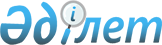 О внесении изменений и дополнений в некоторые постановления Правления Национального Банка Республики Казахстан по вопросам осуществления платежей и переводов денегПостановление Правления Национального Банка Республики Казахстан от 30 мая 2011 года № 52. Зарегистрировано в Министерстве юстиции Республики Казахстан 20 июля 2011 года № 7080

      В соответствии с Законом Республики Казахстан от 30 марта 1995 года "О Национальном Банке Республики Казахстан" и в целях совершенствования нормативных правовых актов Национального Банка Республики Казахстан по вопросам осуществления платежей и переводов денег Правление Национального Банка Республики Казахстан постановляет:



      1. Внести изменения и дополнения в некоторые постановления Правления Национального Банка Республики Казахстан по вопросам осуществления платежей и переводов денег по перечню согласно приложению к настоящему постановлению (далее - Перечень).



      2. Настоящее постановление вводится в действие со дня официального опубликования, за исключением абзацев шестого, седьмого, двадцать третьего, двадцать шестого и сорок шестого пункта 1 Перечня, которые вводятся с 1 сентября 2011 года.



      3. До 1 января 2012 года аббревиатуры "ИИН (БИН)", "БИН" считать аббревиатурой "РНН", слова "Индивидуальный идентификационный номер", "индивидуального идентификационного номера" считать словами "Социальный индивидуальный код", "социального индивидуального кода", слова "идентификационный номер клиента", "бизнес–идентификационный номер" считать словами "регистрационный номер налогоплательщика".      Председатель

      Национального Банка                        Г. Марченко      "СОГЛАСОВАНО"

      Министерство труда и социальной

      защиты населения

      Республики Казахстан

      Министр Г. Абдыкаликова

      23 июня 2011 года      "СОГЛАСОВАНО"

      Министерство финансов

      Республики Казахстан

      Министр Б. Жамишев

      15 июня 2011 года

Приложение        

к постановлению Правления

Национального Банка   

Республики Казахстан   

от 30 мая 2011 года № 52  

Перечень изменений и дополнений, которые вносятся в некоторые

постановления Правления Национального Банка Республики Казахстан

по вопросам осуществления платежей и переводов денег

      1. Утратил силу постановлением Правления Национального Банка РК от 28.01.2016 № 30 (вводится в действие по истечении десяти календарных дней после дня его первого официального опубликования).



      2. Утратил силу постановлением Правления Национального Банка РК от 31.08.2016 № 208 (вводится в действие по истечении десяти календарных дней после дня его первого официального опубликования).



      3. Утратил силу постановлением Правления Национального Банка РК от 31.08.2016 № 212 (вводится в действие по истечении десяти календарных дней после дня его первого официального опубликования).

Приложение 1         

к постановлению Правления   

Национального Банка     

Республики Казахстан     

от 30 мая 2011 года № 52    "Приложение 1-1      

к Правилам использования   

платежных документов    

и осуществления безналичных

платежей и переводов    

денег на территории    

Республики Казахстан    

                      Платежное поручение

                 на уплату платежей в бюджет

                          № __________

                 "____" _______________ года

                         (дата выписки)      Сноска. Приложение 1 утратило силу постановлением Правления Национального Банка РК от 28.01.2016 № 30 (вводится в действие по истечении десяти календарных дней после дня его первого официального опубликования).

Приложение 2        

к постановлению Правления  

Национального Банка    

Республики Казахстан    

от 30 мая 2011 года № 52  "Приложение 5          

к Правилам осуществления    

безналичных платежей      

и переводов денег на территории 

Республики Казахстан      

без открытия банковского счета       Сноска. Приложение 2 утратило силу постановлением Правления Национального Банка РК от 31.08.2016 № 208 (вводится в действие по истечении десяти календарных дней после дня его первого официального опубликования).
					© 2012. РГП на ПХВ «Институт законодательства и правовой информации Республики Казахстан» Министерства юстиции Республики Казахстан
				Поступило в банк - получатель